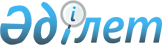 О некоторых вопросах республиканской собственностиПостановление Правительства Республики Казахстан от 30 октября 2019 года № 809.
      В соответствии с пунктом 1 статьи 114 Закона Республики Казахстан от 1 марта 2011 года "О государственном имуществе" Правительство Республики Казахстан ПОСТАНОВЛЯЕТ:
      1. Передать в установленном законодательством Республики Казахстан порядке республиканское имущество с баланса республиканского государственного учреждения "Комитет автомобильных дорог Министерства индустрии и инфраструктурного развития Республики Казахстан" в оплату акций акционерного общества "Казахстанский дорожный научно-исследовательский институт" согласно приложению к настоящему постановлению.
      2. Комитету государственного имущества и приватизации Министерства финансов Республики Казахстан совместно с Комитетом автомобильных дорог Министерства индустрии и инфраструктурного развития Республики Казахстан в установленном законодательством Республики Казахстан порядке принять меры, вытекающие из настоящего постановления.
      3. Настоящее постановление вводится в действие со дня его подписания. Перечень
имущества, передаваемого из республиканской собственности в оплату акций акционерного общества "Казахстанский дорожный научно-исследовательский институт"
					© 2012. РГП на ПХВ «Институт законодательства и правовой информации Республики Казахстан» Министерства юстиции Республики Казахстан
				
      Премьер-Министр
Республики Казахстан 

А. Мамин
Приложение
к постановлению Правительства
Республики Казахстан
от 30 октября 2019 года № 809
№ п/п

Наименование

Инвентарный номер

Единица измерения

Количество

Год выпуска

1

2

3

4

5

6

1
Трехосная система испытания ненасыщенного грунта (USTX-2000), в том числе:

1. Персональный компьютер – 1 шт.

2. Монитор – 1 шт.

3. Принтер – 1 шт.

4. Источник бесперебойного питания – 1 шт.

5. Комплект кабелей подключения – 1 шт.

6. WINDOWS XP Professional – 1 шт.

7. Компрессор 0,25 м3/мин, 10 атм, 3.5 кВт – 1 шт.

8. Осушительный фильтр – 1 шт.

9. Осушитель воздуха с точкой росы +3 С°– 1 шт.

10. Двухколонная силовая рама нагрузка 10 кН, ход 50 мм, частота 10 Гц – 1 шт.

11. Стабилометр 2000 кПа – 1 шт.

12. Комплект для испытания образцов диаметром 70 мм – 1 комплект. 

13. Комплект для испытания образцов диаметром 50 мм – 1 комплект.

14. Комплект для испытания образцов диаметром 38 мм – 1 комплект.

15. Модуль изменения объема – 1 шт.

16. Модуль продувки воздуха – 1 шт.

17. Модуль контроля всестороннего давления/объема в стабилометре – 1 шт.

18. Модуль контроля порового давления/объема воды в образце – 1 шт.

19. Модуль контроля порового давления/объема воздуха в образце – 1 шт.

20. Панель контроля давления – 1 шт.

21. Контроллер – 1 шт.

22. Универсальная плата сбора данных – 10 шт.

23. Плата выходного сигнала – 4 шт.

24. Программное обеспечение – 1 шт.

25. Программное обеспечение для трехосных испытаний – 1 шт.

26. Программное обеспечение для динамических испытаний –1 шт.

27. Программное обеспечение для ненасыщенных грунтов –1 шт.

28. Комплект для контроля осевой и окружной деформации образца в стабилометре – 1 комплект.

29. Приспособление для измерения диаметральных деформаций образца в стабилометре – 1 шт.

30. Встраиваемый в стабилометр датчик силы 4,5 кН – 1 шт.

31. Комплект кабелей – 1 комплект.
236005000004
Комплект
1
2018
2
Автоматизированная система для проведения трехосных испытаний асфальтобетона в различных температурных условиях, испытаний с одноосным нагружением "AMPT pro" (Asphalt Material Performance Tester), в том числе:

1. Персональный компьютер – 1 шт.

2. Монитор – 1 шт.

3. Принтер – 1 шт.

4. Источник бесперебойного питания – 1 шт.

5. Комплект кабелей подключения – 1 шт.

6. WINDOWS XP Professional – 1 шт.

7. Компрессор 0,25 м3/мин, 10 атм, 3.5 кВт – 1 шт.

8. Осушительный фильтр – 1 шт.

9. Осушитель воздуха с точкой росы +3 С° – 1 шт.

10. Интегрированная силовая рама – 1 шт.

11. Стабилометр – 1 шт.

12. Сервогидравлический привод – 1 шт.

13. Гидравлическая распределительная система – 1 шт.

14. Датчик силы, монтажный комплект, преобразователь сигнала – 1 комплект.

15. Система управления и сбора данных – 1 шт.

16. Интегрированный модуль контроля и управления температурой в стабилометре – 1 шт.

17. Комбинированная система регулировки давления/расхода – 1 шт.

18. Интегрированный модуль воздушного охлаждения системы – 1 шт.

19. Электрический блок управления системой – 1 шт.

20. Фитинги для подключения к системе подачи воздуха, комплект – 1 шт.

21. Комплект шлангов подключения – 1 шт.

22. Программное обеспечение для проведения испытаний – 1 шт.

23. Съемная верхняя и базовая плиты диаметром 100 мм – 1 шт.

24. Комплект осевых датчиков деформации – 3 шт.

25. Модуль для монтажа датчиков деформации – 1 шт.

26. Комплект расходных материалов (базовые точки, уплотнения) – 1 комплект.

27. Программное обеспечение с шаблонами для испытаний – 1 шт.

28. Комплект для испытаний методом косвенного растяжения – 1 комплект.

29. Комплект для усталостных испытаний асфальтобетона (растяжение/сжатие) – 1 комплект.
236005000005
Комплект
1
2018
3
Автоматизированный сервогидравлический вращательный компактор (Servopac), в том числе:

1. Персональный компьютер – 1 шт.

2. Монитор – 1 шт.

3. Принтер – 1шт.

4. Источник бесперебойного питания – 1 шт.

5. Комплект кабелей подключения – 1 шт.

6. WINDOWS XP Professional – 1 шт.

7. Компрессор 0,8 м3/мин, 10 атм, 5.5 кВт – 1 шт.

8. Осушительный фильтр – 1 шт.

9. Осушитель воздуха с точкой росы + 3°С – 1шт.

10. Сервогидравлический вращательный компактор – 1 шт.

11. Четырехколонная жесткая рама – 1 шт.

12. Пневматический сервопривод осевой нагрузки – 1 шт.

13. База со строенным экстрактором – 1 шт.

14. Встроенный контроллер и электроника управления – 1 шт.

15. Подвесной пульт управления режима уплотнения – 1 шт.

16. Кнопка аварийного отключения – 1 шт.

17. Защитный экран с блокировками – 1 шт.

18. Компьютерный интерфейс – 1 шт.

19. Итегрированный контроллер – 1 шт.

20. Пресс-формы для образцов – 2 шт.

21. Комплект плит для образцов диаметром – 2 комплекта.
236005000006
Комплект
1
2018
4
Пенетрометр автоматический для нефтепродуктов Линтел ПН-20Б, в том числе:

1. Аппарат – 1 шт.

2. Руководство по эксплуатации – 1 шт.

3. Паспорт – 1 шт.

4. Вставка плавкая ВП2-Б 4А 250В – 1 шт.

5. Игла для битумов – 10 шт.

6. Груз, m=50 г – 1 шт.

7. Груз, m=150 г – 1 шт.

8. Уровень (L<400 мм) – 1 шт.

9. Стержень поверочный (диаметром 3,2) – 1 шт.

10. Стержень тарировочный (L=63 мм) – 1 шт.

11. Чашка (h=35 мм) – 5 шт.

12. Чашка (h=60 мм) – 5 шт.

13. Подставка – 1 шт.

14. Баня пенетрометра – 1 шт.

15. Ручка – 1 шт.

16. Футляр для битумных игл – 1 шт.
236005000007
Комплект
1
2017
5
Автоматический для определения температуры размягчения нефтебитумов Линтел КИШ-20М4, в том числе:

1. Аппарат автоматический для определения температуры размягчения нефтебитумов – 1 шт.

2. Руководство по эксплуатации – 1 шт.

3. Паспорт – 1 шт.

4. Вставка плавкая H520-8A 250B – 2 шт.

5. Диск – 4 шт.

6. Нож – 1 шт.

7. Кольцо ступенчатое – 8 шт.

8. Кольцо гладкое – 8 шт.

9. Пластина – 1 шт.

10. Накладка – 2 шт.

11. Футляр – 1 шт.

12. Винт прижимной – 1 шт.

13. Планка – 1 шт.

14. Сито (сетка № 07 ГОСТ 3584-73) – 1 шт.

15. Стакан H1-1000 ГОСТ 25336-82 – 1 шт.

16. Шарик 9,525-40 ГОСТ 3722-88 – 8 шт.

17. Кабель соединительный RS-232*.
236005000008
Комплект
1
2017
6
Цифровой дуктилометр, 1500 мм InfraTest для определения растяжения нефтяных битумов, в том числе:

1. Аппарат автоматический для определения растяжения нефтяных битумов – 1 шт.

2. Блок управления на микропроцессорах – 1 шт.

3. Датчик усилия 500 Н – 1 шт.

4. Программное обеспечение Windows – 1 шт.

5. Комплект со съемным стеклом – 1 комплект.

6. Водяная баня – 1 шт.
236005000009
Комплект
1
2017
6
а) Охлаждающее устройство к цифровому дуктилометру 1500 мм InfraTest, в том числе:

1. Подвесной термостат – 1 шт.

2. Навесная консоль – 1 шт.

3. Соединительные детали – 1 комплект.
236005000009
Комплект
1
2017
6
б) Погружной термостат с диапазоном от +25 до 100° C к цифровому дуктилометру 1500 мм InfraTest, в том числе:

1. Устройство регулировки температуры – 1 шт.

2. Контрольный термометр – 1 шт.

3. Встроенный циркуляционный насос с максимальной производительностью 17 л/мин, глубина погружения от 75 до 145 мм – 1 шт.
236005000009
Комплект
1
2017
6
в) Датчик усилий, 500 Н к цифровому дуктилометру 1500 мм InfraTest, в том числе:

1. Датчик с разрешающей способностью 0.02 Н – 2 шт.
236005000009
Комплект
1
2017
6
г) Датчик температуры в водяной бане к цифровому дуктилометру 1500 мм InfraTest, в том числе:

1. Датчики определения температуры – 2 шт.
236005000009
Комплект
1
2017
6
д) Форма к цифровому дуктилометру 1500 мм InfraTest, в том числе:

1. Форма из латуни – 2 шт.

2. Опорная плита из высококачественной стали – 2 шт.
236005000009
Комплект
1
2017
7
Универсальная испытательная машина, 50 кН InfraTest, в том числе:

1. Машина для исследований по методу Маршалла, определения CBR и т.д., а также исследований с регулируемым усилием с использованием дополнительного оснащения – 1 шт.

2. Управление процессом и регистрация данных должна осуществляться с помощью встроенного микропроцессорного блока с последовательным интерфейсом и программным обеспечением на базе ОС Windows – UNIPRESS – 1 шт.

3. Встраиваемое специальное ПО для обработки результатов измерения по методу Маршалла, определения CBR и т.д. – 1 шт.

4. Испытательное усилие макс. 50 кН – 1 шт.

5. Ступень 1 EN 7500/ – 1 комплект.

6. Скорость подачи 0.001…51 мм/мин – 1 комплект.

7. Диапазон измерения перемещения 0...50´0.01 мм – 1 комплект.

8. Ход прижимной пластины 90 мм – 1 комплект.

9. Диаметр прижимной пластины 250 мм – 1 шт.

10. Высота испытательной камеры 325 мм – 1 шт.

11. Пролет в свету между стойками 350 мм – 1 шт.

12. 230 В, 50 Гц – 1 шт.

13. Дополнительный модуль для регулирования нагрузки Load Control Module – 1 комплект.

14. Устройство для испытания на растяжение, 100мм – 1 комплект.

15. Рама на испытание на сдвиг 150 мм 

Shearing Frame 150 mm – 1 комплект.
236005000010
Комплект
1
2017
8
Тестер когезии, в том числе:

1. Тестер – 1 шт.

2. Динамометрический ключ – 1 шт.

3. Формы для изготовления образцов 60х6 мм – 5 шт.

4. Формы для изготовления образцов 60х10 мм – 5 шт.

5. Квадратная форма B053-12 140х140х6,3 мм – 1 шт.

6. Квадратная форма B053-13 140х140х10 мм – 1 шт.

7. Квадратная форма B053-14 200х200х13 мм – 1 шт.

8. Квадратная форма B053-15 250х250х19 мм – 1 шт.

9. Форма Ø 60 х 6 мм B053-16 – 5 шт.

10. Форма Ø 60 х 10 мм B053-17 – 5 шт.

11. Запасной держатель – 5 шт.

12. Бумага – 1 комплект.

13. Песок для калибровки – 1 упаковка.

14. Воздушный компрессор, электропитание: 230 В – 1 шт.
236005000011
Комплект
1
2017
9
Тестер влажного истирания для смесей "Сларри сил", в том числе:

1. Тестер с насадкой – 1 шт.

2. Емкость для испытаний с быстроразъемными зажимами для испытуемого образца – 1 шт.

3. Форма для изготовления образца – 1 шт.

4. Гладилка для изготовления образца – 1 шт.

5. Специальные резиновые трубки для истирания – 1 комплект.

6. Подкладки для изготовления образцов – 1 комплект.
236005000012
Комплект
1
2017
10
Тестер нагруженное колесо, в том числе:

1. Тестер – 1 шт.

2. Подкладки для образцов – 1 комплект.

3. Форма для изготовления образцов – 1 комплект.

4. Гладилка для изготовления образцов – 1 комплект.
236005000013
Комплект
1
2017
11
Лабораторная эмульсионная установка, в том числе:

1. Ротор – 1 шт.

2. Статор диаметром 150 мм – 1 шт.

3. Электродвигатель мощностью 1.5 кВт – 1 шт.

4. Емкость 3.8 л, изготовленная из нержавеющей стали – 1 шт.

5. Трубопроводы – 1 комплект.

6. Краны – 1 комплект.

7. Термометр – 1 шт.
236005000014
Комплект
1
2017
12
Schulze-Breuer Тестер (установка для испытания на совместимость), в том числе:

1. Цилиндры – 4 шт.

2. Мотор: 1/6 л.с., 115/230 V, 50/60 Hz – 1 шт.

3. Пневматический пресс до 1 тонны – 1 шт.

4. Формы для пресса – 1 комплект.
236005000015
Комплект
1
2017
13
Прибор для испытания на изгиб ЭМС образцов (Слари Сил, Микросерфейсинг) при низких температурах, в том числе:

1. Прибор для испытания на изгиб – 1 шт.

2. Мотор мощностью 115/230V, 50/60 Hz – 1 шт.
236005000016
Комплект
1
2017
14
Прибор трех колес для испытания деформаций на поверхности ЭМС образцов (Triple track test machine), в том числе:

1. Регулируемое подвижное основание – 1 шт.

2. Индивидуальный контроллер с пневматическим нагружением, со съемными колесами – 3 шт.

3. Мотор мощностью 1 HP, 110/220 V, 60Гц.
236005000017
Комплект
1
2017